ENCUESTAS DE SATISFACCIÓN DOCENTES Y ESTUDIANTES CONTEXTOSe interpreta en el marco de la Evaluación Institucional que realiza la Universidad del Este a través de  la Secretaría Académica, para control de gestión y evaluación de la satisfacción de docentes y alumnos respecto del desarrollo académico. En esta oportunidad, al igual que en 2020, alcanzados por las medidas sanitarias restrictivas dictadas por el PE, ante la pandemia de Covid 19.Sus resultados también forman parte del Informe Anual que se presenta a la Dirección Nacional de Gestión Universitaria, de la Secretaría de Políticas Universitarias del Ministerio de Educación de la Nación.APLICACIÓNDel 1 al 8 de julio de 2021. INSTRUMENTOSEncuestas cuanti y cualitativas.MEDIO DE DISTRIBUCIÓNLos Campus virtuales del SIED asignados uno para cada Unidad Académica.POBLACIÓN, MUESTRA Y SIGNIFICATIVIDAD DE LA MUESTRA.Relación Población – Respuestas - Totales al cierre.Progresión diaria de la cantidad de respuestas.InterpretaciónLos datos suministrados por los docentes y alumnos deben interpretarse en el ámbito de las características y condiciones de cada Unidad Académica.Desde el Sistema Institucional de Educación a Distancia, se analizan sólo las respuestas   que nos competen, y sobre cuyos temas  podemos intervenir con mejoras. Se arriba a la información que se describe.Con relación a las respuestas brindadas por los Docentes:Sugerencias operativas para el SIED UDE Virtual:Los tutores deben trabajar más sobre las herramientas del campus de autocorrección y las habilidades de edición.  Más vale pocos recursos, dominados, que muchos desconocidos.En DyC deberán trabajarse y profundizarse más los procesos de enseñanza y aprendizaje asociados a su propio plan didáctico y a las herramientas digitales del campus.En  CE deberán profundizar el rol del tutor pedagógico y discriminar la función de la del soporte técnico.Por autovalorar su  prestigio docente,  rescinden acudir a pares para la solución de sus problemas, aunque los tutores pedagógicos sean pares especializados en otras disciplinas. Debe fortalecerse el vínculo y establecerse relaciones horizontales con los docentes de cátedra. No somos sus maestros, somos sus acompañantes.En CH debe aprovecharse la alta motivación de los docentes y continuar ampliando la formación en educación a distancia, aunque sea de manera informal.Las encuestas deberán pasar doble testeo a fin de subsanar errores de diseño que se manifiestan en la aplicación.Con relación a las respuestas de los Alumnos:Sugerencias operativas para el SIED UDE VirtualDeben hacerse esfuerzos para  revincular a los alumnos con las ayudas de los tutoriales y del personal del SIED. Tal vez, revisar la redacción y el lenguaje de los instrumentos de ayuda.La rotunda polarización de las respuestas respecto de la utilización de los tutoriales, que se puede relacionar con el pedido de auxilio a sus compañeros, pueden tener varios motivos externos. Sin embargo, desde el SIED deberemos profundizar la información de la existencia de las ayudas y realizar visitas guiadas con los estudiantes, como primera aproximación a su uso.El SIED debe avisar  las fechas de exámenes al soporte técnico (GTI)  para que amplíe la capacidad durante su desarrollo y así evitar los colapsos del sistema.Se debe habilitar el bloque de aviso cuando el profesor sube trabajos nuevos.Las encuestas deberán pasar doble testeo a fin de subsanar errores de diseño que se manifiestan en la aplicación.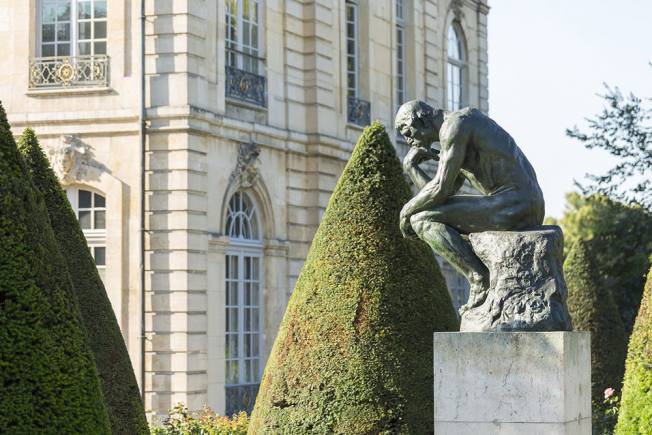 DocentesDocentesDocentesAlumnas/osAlumnas/osAlumnas/osFacultadPoblaciónRespuestas%PoblaciónRespuestas%CE6413201225847.5DyCS10018181797139.6CH581017.21.58164140.5DyC1122421.430812640.9Totales3346519.4219089640.9Valor de la muestra: BajoValor de la muestra: BajoValor de la muestra: BajoValor de la muestra: AltoValor de la muestra: AltoValor de la muestra: Alto75% confianza +/-5% error75% confianza +/-5% error75% confianza +/-5% error97% confianza  +/- 3% error97% confianza  +/- 3% error97% confianza  +/- 3% errorSobre datos totales.Sobre datos totales.Sobre datos totales.Sobre datos totales.Sobre datos totales.Sobre datos totales.FechasCiencias EconómicasCiencias EconómicasDerecho y Cs. SocialesDerecho y Cs. SocialesCiencias HumanasCiencias HumanasDiseño y ComunicaciónDiseño y ComunicaciónDocentesAlumna/osDocentesAlumna/osDocentesAlumna/osDocentesAlumna/os1-jul0229116162-jul72311221547463-jul8361342329715754-jul9401345334715825-jul10431550539018916-jul11531758844423987-jul115517619470231078-jul135818711064124126Tenía conocimientos sobre educación a distancia y en línea al momento de comenzar los cursos?Los porcentajes por el SI oscilaron entre el 46% y el 60%, siendo el mayor el de los docentes de Ciencias Humanas, que llevan más tiempo y han aquilatado mayor experiencia en educación a distancia. El porcentaje menor corresponde a la FCE que son los que han demostrado mayor resistencia al cambio.  DyCS está en el 55% y DyC en el 54%.Sus conocimientos fueron:La mayoría informa experiencia como alumno y curiosamente CE como docente, a pesar de ser la Unidad Académica con menor porcentaje acerca de sus conocimientos en EaD.Le interesa profundizar su capacitación en educación a distancia y en línea? Los porcentajes se vuelcan fuertemente por el SI, llegando hasta el 90%.Y también aquí, aparece un dato interesante: Quienes más experiencia tienen, más quieren profundizar.Le interesa participar de experiencias docentes de educación híbrida o E-Learning?Mayoritariamente se vota por el SI y/o me gustaría conocer más sobre el tema; a excepción de CE que baja su interés.Está satisfecho con su experiencia docente en educación a distancia y en línea?La media se halla entre en el 40-50% de SI, con intención de mejorarla en un promedio equivalente.Cuando imparte una materia: ¿con qué frecuencia ingresa al aula virtual?El porcentaje mayor se localiza en 2 o 3 veces a la semana en DyC y CE, por lo que se estima que ingresan los días y horas asignados en la presencialidad para el dictado de sus materias.Se revierte drásticamente en CH cuyos docentes dicen ingresar todos los días en el 70% de los casos y 2 o 3 veces en el 30% restante.En DyCS se observa una distribución pareja entre todas las opciones, con tendencia al ingreso diario.¿Qué actividades le insumen más tiempo?Claramente la corrección es la actividad que más tiempo insume, seguida por la edición.Pudo vincular la elección de los recursos a los aspectos pedagógicos de la enseñanza y el aprendizaje:CH y DyCS responden SI en un 70% y 66% de los casos, respectivamente. Es evidente que la experiencia, la DAV y la necesidad impuesta por CONEAU obligan a rediseñar sus prácticas.Se observa desconocimiento en DyC, tal vez por arrastre de su escasa experiencia docente aún en la presencialidad.Se sintió acompañado durante el uso de las herramientas digitales de educación a distancia y en línea?Fuerte respuesta respecto del SI; con un 75% en DyC (que aún no interpretan de qué se trata); un 84% en CE (aunque se resistan), un 90% en DyCS y un 100% en CH.Si tuvo dificultades, sus problemas fueron atendidos rápidamente pudiendo continuar con la actividad?La mayoría sostuvo que la solución llegó en 24/48 hs.En CE el porcentaje baja, tal vez, porque no comprenden aún el trabajo del tutor y no logran discriminar si es un acompañamiento pedagógico o es el soporte técnico!Disponiendo de profesores tutores acudió a su acompañamiento?Aún no acuden a los profesores tutores, escasamente rondan un promedio del 25%, a excepción de CH que acude en un 90%.Se percibe que debe fortalecerse el vínculo.Considera que los procedimientos operativos son...Fáciles de usar obtiene un promedio superior al 60%, lo que resulta una contradicción para quienes no los están usando.En CH insisten con el interés por profundizar en un 50%.Tuvo problemas de conectividad o de disposición de equipos en su hogar?Si bien hay un promedio del 60% que no tuvo problemas de conectividad, no hay que desatender al cerca del 40% que “a veces” vio interrumpida su conexión.Desea repetir experiencias de enseñanza a distancia y en línea?Aquí los datos son curiosos, mientras CH desea repetir la experiencia en un 90%; DyCS, en un 72% y DyC, en un 67%; CE manifiesta un 100% en contradicción con todas sus respuestas anteriores.Por último, analice por favor críticamente estas apreciaciones antes de señalar aquellas que reflejen su pensamiento. Puede elegir hasta dos (2). Las opciones más elegidas son:Utilizar la plataforma virtual Moodle me permite emplear nuevas ideas, colaborar y experimentar.Puedo distribuir los contenidos adecuadamente en enseñanza a distancia como en la presencialidad.Aunque se presenta una gran dispersión en las opiniones, especialmente porque se les dio la opción de elegir 2.También aparecen algunos emergentes sobre sentirse más cómodos  en la enseñanza presencial.¿Pudiste familiarizarte rápidamente con los recursos tecnológicos propuestos por el docente?Más de un 80% respondió que SÍ, a pesar que más de un 20% nunca había cursado a distancia-Si necesitaste ayuda para poder utilizar los recursos, puedes indicar de quién/es?Los compañeros han representado la mayor ayuda para su navegación en el campus. En algunos casos, como DyC que llega a un 65% de las respuestas.¿Has logrado administrar el uso del tiempo propio para el aprendizaje y organizarte para el estudio autónomo??Una media del 60% de los encuestados manifiesta que SI. Hay paridad de porcentajes en un 66%, con una leve baja en DyC, que llega a un 57%.¿Has utilizado como apoyo el tutorial Nos Familiarizamos con el Campus Virtual?Se polarizan las respuestas. Responden SI, los alumnos de DyCS en un 50%; CH, 65% y NO, 60% de CE y 56% de DyCEn líneas generales y en relación a las materias evaluadas, por favor, señala tres aspectos positivos:El campus, la grabación de las clases, la posibilidad de cursar a distanciaY, tres aspectos negativos?Mala distribución horaria en las clases sincrónicasColapso durante los exámenesEl BBB¿Deseas agregar algún comentario?Agregar videos explicativos de las unidades..Incluir pizarra.Habilitar notificaciones cuando el profesor sube trabajos.